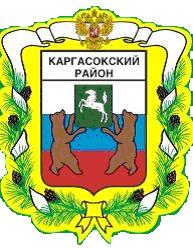 МУНИЦИПАЛЬНОЕ ОБРАЗОВАНИЕ «Каргасокский район»ТОМСКАЯ ОБЛАСТЬАДМИНИСТРАЦИЯ КАРГАСОКСКОГО РАЙОНАПОСТАНОВЛЕНИЕ19.12.2018                                                                                                                                      № 448с. КаргасокО внесении изменений в постановление Администрации Каргасокского района от 15.02.2016 № 31 «Об утверждении положения о предоставлении субсидий сельскохозяйственным товаропроизводителям из бюджета муниципального образования «Каргасокский район»В целях приведения нормативного правового акта в соответствии с постановлениями Администрации Томской области от 21.11.2018 № 444а «О внесении изменений в постановление Администрации Томской области от 29.12.2017 № 482а», 07.12.2018 № 464а «О внесении изменений в постановление Администрации Томской области от 29.12.2017 №482а»Администрация Каргасокского района постановляет:1. Внести следующие изменения в постановление Администрации Каргасокского района от 15.02.2016 № 31 «Об утверждении положения о предоставлении субсидий сельскохозяйственным товаропроизводителям из бюджета муниципального образования «Каргасокский район» (далее - Постановление): 1) в пункте 6 Положения о предоставлении субсидии на повышение продуктивности в молочном скотоводстве, утвержденного Постановлением (далее - Положение): а) абзац десятый изложить в следующей редакции:«Соб = Скоб + Сп + Св, где: Скоб – субсидия, источником финансового обеспечения которой являются средства областного бюджета, в целях возмещения части затрат сельскохозяйственных товаропроизводителей на 1 килограмм реализованного и (или) отгруженного на собственную переработку коровьего молока высшего и (или) первого сорта по затратам, произведенным получателями субсидий за период с 1 марта по 31 августа текущего года, при снижении средней цены реализованного и (или) отгруженного на собственную переработку коровьего молока высшего и (или) первого сорта за период с 1 марта по 31 августа текущего года на два и более процента к средней цене февраля текущего года;»;б) дополнить абзацем 26 следующего содержания:«Скоб = Vк x Sк х Кц, где:Vк – объем реализованного и (или) отгруженного на собственную переработку коровьего молока первого и (или) высшего сорта в физическом весе за период с 1 марта по 31 августа текущего года; Sк – ставка субсидии, источником финансового обеспечения которой являются средства областного бюджета, утвержденная приказом Департамента;Кц – коэффициент снижения цены реализованного и (или) отгруженного на собственную переработку коровьего молока высшего и (или) первого сорта. При снижении средней цены реализованного и (или) отгруженного на собственную переработку коровьего молока высшего и (или) первого сорта за период с 1 марта по 31 августа текущего года на два и более процента к средней цене февраля текущего года, Кц = 1. При снижении средней цены реализованного и (или) отгруженного на собственную переработку коровьего молока высшего и (или) первого сорта за период с 1 марта по 31 августа текущего года менее чем на два процента к средней цене февраля текущего года, Кц = 0.»;2) в пункте 7 Положения:а) абзац второй изложить в следующей редакции:«Скз = Скозоб + Скзфоб + Скзоб, где:Скозоб – субсидия, источником финансового обеспечения которой являются средства областного бюджета по затратам, произведенным получателем субсидии за период с 1 марта по 31 августа текущего года при снижении средней цены реализованного и (или) отгруженного на собственную переработку козьего молока в физическом весе за период с 1 марта по 31 августа текущего года на два и более процента к средней цене февраля текущего года;»;б) дополнить абзацами 14-17 следующего содержания:«Скозоб = Vкоз x Sкоз х Кц, где:Vкоз – объем реализованного и (или) отгруженного на собственную переработку козьего молока в физическом весе за период с 1 марта по 31 августа текущего года; Sкоз – ставка субсидии, источником финансового обеспечения которой являются средства областного бюджета, утвержденная приказом Департамента; Кц – коэффициент снижения цены реализованного и (или) отгруженного на собственную переработку козьего молока в физическом весе. При снижении средней цены реализованного и (или) отгруженного на собственную переработку козьего молока в физическом весе за период с 1 марта по 31 августа текущего года на два и более процента к средней цене февраля текущего года, Кц = 1. При снижении средней цены реализованного и (или) отгруженного на собственную переработку козьего молока в физическом весе за период с 1 марта по 31 августа текущего года менее чем на два процента к средней цене февраля текущего года, Кц = 0.»;3) пункт 8 Положения дополнить абзацем следующего содержания:«При снижении средней цены реализованного и (или) отгруженного на собственную переработку коровьего молока высшего и (или) первого сорта и (или) козьего молока в физическом весе за период с 1 марта по 31 августа текущего года на два и более процента к средней цене февраля текущего года получатели субсидии не позднее 20 декабря текущего года дополнительно представляют справку о снижении цены реализованного и (или) отгруженного на собственную переработку коровьего молока высшего и (или) первого сорта и (или) козьего молока в физическом весе по устанавливаемой Департаментом форме.»;4) дополнить Положение пунктом 10.1. следующего содержания:«10.1. В случае выделения дополнительных бюджетных ассигнований и лимитов бюджетных обязательств на предоставление субсидий на повышение продуктивности в молочном скотоводстве при снижении средней цены реализованного и (или) отгруженного на собственную переработку коровьего молока высшего и (или) первого сорта и (или) козьего молока в физическом весе за период с 1 марта по 31 августа текущего года на два и более процента к средней цене февраля текущего года производится перерасчет (доначисление) размера субсидии в соответствии с абзацем двадцать шестым пункта 6, абзацем четырнадцатым пункта 7 настоящего Положения.»;5) Приложение №1 к Положению изложить в следующей редакции:«КОЭФФИЦИЕНТ ПРОДУКТИВНОСТИ<*> Применяется для расчета размера субсидии для получателей субсидий - участников мероприятия "Развитие семейных животноводческих ферм на базе крестьянских (фермерских) хозяйств" государственной программы "Развитие сельского хозяйства и регулируемых рынков в Томской области" и победителей конкурса "Томский фермер" при строительстве и введении в эксплуатацию животноводческих комплексов и (или) ферм молочного направления - в течение 3 лет, начиная с первого числа месяца, следующего за месяцем ввода объекта в эксплуатацию.<**> Применяется для расчета размера субсидии для получателей субсидий при строительстве, реконструкции и введении в эксплуатацию животноводческих комплексов и (или) ферм молочного направления - в течение 3 лет, начиная с первого числа месяца, следующего за месяцем ввода объекта в эксплуатацию.».2. Настоящее постановление вступает в силу со дня его официального опубликования (обнародования) в порядке, предусмотренном Уставом муниципального образования «Каргасокский район». И.о Главы Каргасокского района						               Ю.Н. МикитичО.В. Протазова8 (38253) 23483N ппУровень молочной продуктивности коров за предшествующий год (кг)КоэффициентКоэффициент <*>Коэффициент <**>1234523500 - 39990,8--34000 - 49990,91,1-45000 - 59991,01,21,256000 - 69991,31,41,467000 - 79991,41,51,878000 - 89991,6--89000 - 99991,8--910000 и свыше2,0--